DZIEN DOBRY PSZCZÓŁKIDZISIAJ ZAJĘCIA BĘDĄ DOTYCZYŁY LETNICH DYSCYPLIN SPORTOWYCH.ZADANIE 1Obejrzyjcie filmik edukacyjny na kanale you tube Tenis czy piłka nożna? Sport i dyscypliny sportowePytania do filmiku:Jakie dyscypliny sportowe były przedstawione w filmiku?Którą dyscyplinę sportowa chciałbyś uprawiać?ZADANIE 2Poniżej przygotowałam kilka kolorowanek dotyczących dyscyplin sportowych chciałabym abyście wybrali sobie dwie i pięknie pokolorowali.Życzę powodzenia i miłej zabawy. Pozdrawiam p. Magda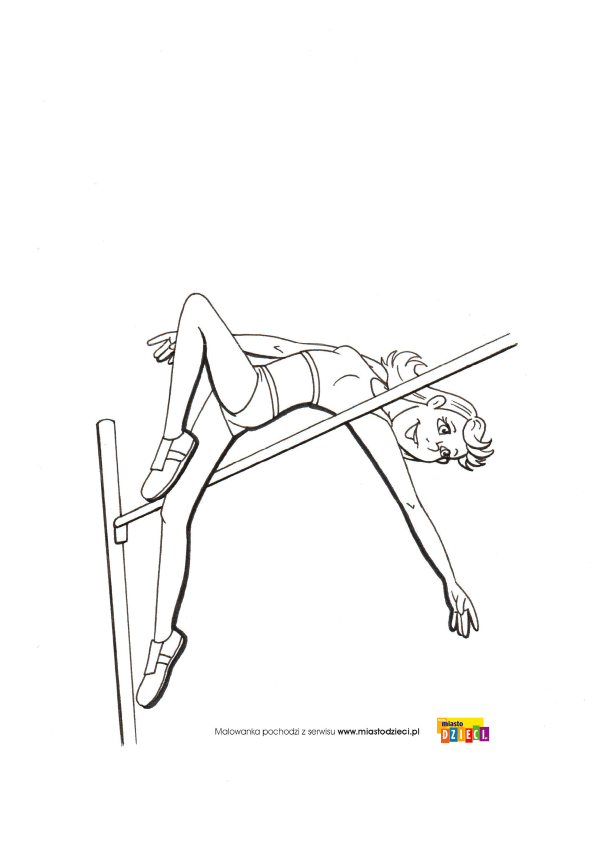 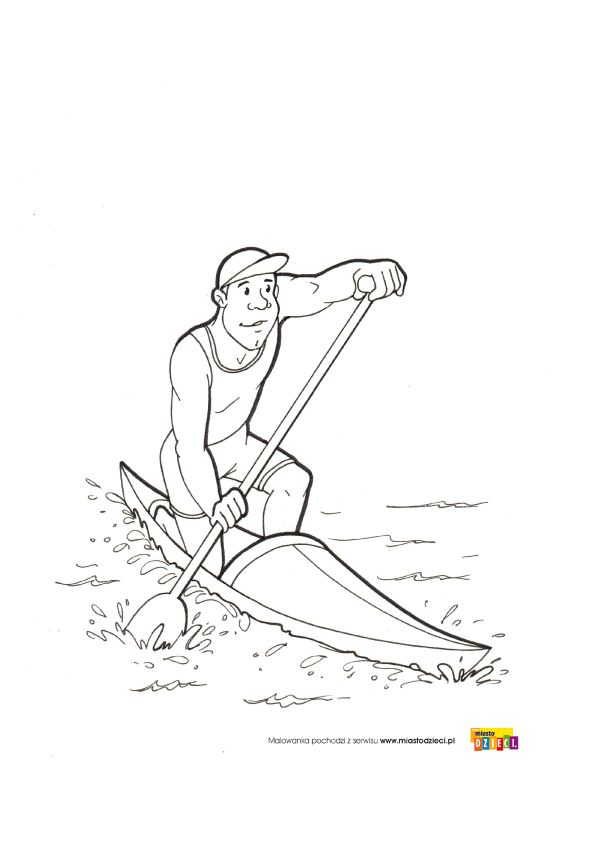 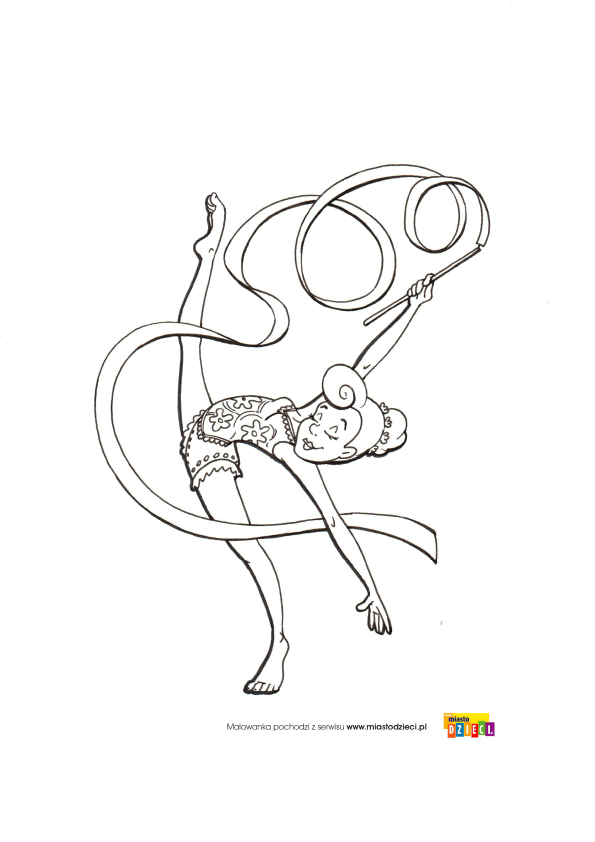 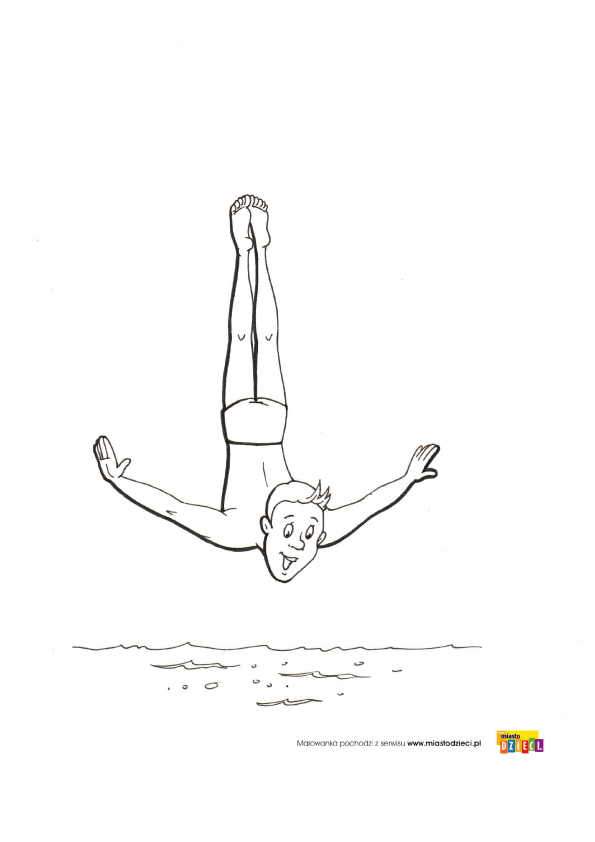 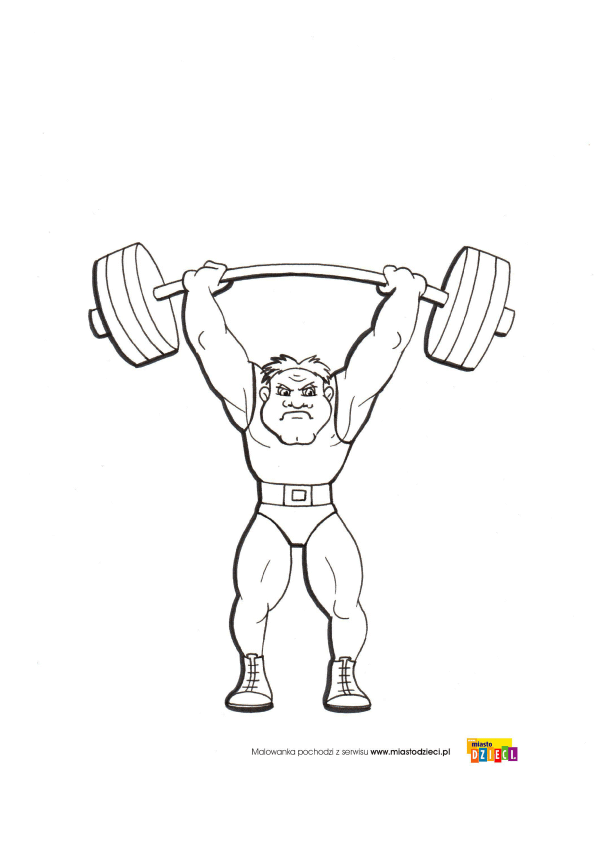 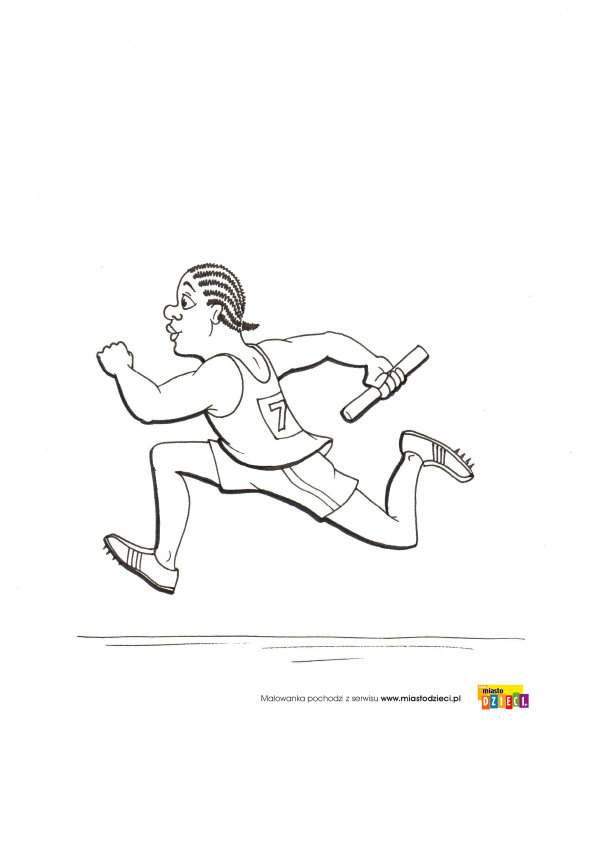 